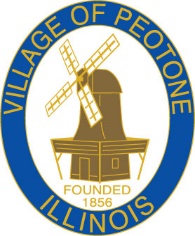 AGENDAPLANNING & ZONING COMMISSIONVILLAGE HALL.Feburary, 19, 20206:00 P.M.THE MEETING OF THE PLANNING AND ZONING COMMISSION SCHEDULED FOR FEBURARY 19, 2020 HAS BEEN CANCELLED.